                  COUNCILLORS PRESENT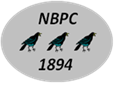 NORTH BRADLEY PARISH COUNCILMINUTES OF THE MEETING HELD ON MONDAY, 2 MARCH 2020 @ 19:30Cllr Roger Evans (Chairman)Cllr Mrs Jenny JoyceCllr Mrs Lee LeeCllr Mrs Gina LuntCllr Horace PrickettCllr Mrs Pam KettletyCllr Mrs Pam KettletyCllr Bernard ClarksonCllr Bernard ClarksonCllr Russell WillsmerCllr Russell WillsmerFour members of the public were in attendance.  Four members of the public were in attendance.  ItemRecord177APOLOGIES Cllrs Nick Crangle and Mike Holland178DECLARATIONS OF INTEREST – Cllr Mrs Lee Lee declared an interest in agenda item 10, Asset Transfers.179ADJOURNMENT OF MEETING FOR PARISH COUNCIL TO HOLD THE ANNUAL PARISH MEETING AND FOR THE PUBLIC TO ADDRESS THE COUNCIL 19.32180.1180.2180.3180.4Following the Annual Parish meeting the following addresses were made:Mr David Feather: Objection to Southwick Court planning application 20/00379/OUT. He has seen a new Wiltshire Council document, “Trowbridge Strategy Refresh – Strategy Refresh 2018” that tests a road network linking the Trowbridge end of Woodmarsh to Frome Road. The alignment is totally unsuitable for this residential development. It should contain more curves to limit speeds to maximum of 20 mph. Mrs Camilla Hawketts addressed the council about planning application 20/00059/FUL 2 Ireland. She felt that some of the parish council’s objections were inaccurate. All statutory consultees had responded positively to the application and the planning officer indicated that she does not support the application being ‘called in’. She asked the council to reconsider its objection. Cllr Roger Evans advised that this would be discussed when the parish council went back into session.Unitary Cllr Horace Prickett addressed the council about the proposed Community Governance Review and the need to provide a professional response to Trowbridge Town Council’s proposals. Cllr Horace Prickett reported on a road closure while structural work is carried out on Yarnbrook railway bridge. Contractors are stopping work to guide high lorries under the railway bridge.181181.1181.2181.3181.4MEETING RECONVENED AT 19:55 CORRESPONDENCE Cllr Roger Evans explained that for expediency and for the benefit of attending members of the public, he would bring relevant correspondence agenda items forward.Following discussion, Councillors resolved to adopt Mr David Feather’s wording to make a further objection to the Southwick Court planning application 20/00379/OUT. PLANNING APPLICATION 20/00059/FUL- Erection of two storey extension, double garage, alterations and associated access works at Bishop's Folly, 2 Ireland. Following discussion and careful consideration by the planning sub-committee, Councillors confirmed that its recommendation that this application be “called in” remain for everyone concerned to have the opportunity to comment in an open meeting.  COMMUNITY GOVERNANCE REVIEW - Due to the technicalities of the review, Councillors resolved to engage Thrings solicitors to respond on behalf of North Bradley, West Ashton and Southwick at a cost of £1,500 to be shared proportionately according to precept, £500, £250 and £750 respectively. Payment of £500 was approved. Clerk to arrange full payment and claim monies from the other two parishes.182183183.1183.2183.3183.4MINUTESThe minutes of the meeting held on Monday 3 February, having been circulated previously, were approved and signed as a true record of the meeting. MATTERS ARISING166.6 SID to be shared between Trowbridge TC & parishes. Trowbridge Town Council is applying to Trowbridge Area Board for a financial contribution. 172.7 Grounds maintenance for the Common and Pine Walk recreation area - Quotation received from Axford Garden Services £3357.55. While nothing had been received from existing contractor, going by existing fees, their quotation would be significantly lower. Clerk requested to discuss with existing contractor. 173 Noisy drain covers – Clerk reported to Wiltshire Council who will deal with them.174 Verge damage on Church Lane – too large a task for Parish Steward. Clerk to send photographs to Cllr Horace Prickett who will take the matter up with Highways department.  184184.1184.2DEVELOPMENT CONTROL – APPLICATIONS RECEIVEDSouthwick Court planning application 20/00379/OUT Councillors resolved to submit a second response to this application in light of Mr David Feather’s new information. Agreed to submit Mr Feather’s suggested wording. See Clerk for details, Application for tree works at 16 Woodmarsh. While there was support for this application there was uncertainty about who the owner of the trees is; this should have been completed at Item 7.185DEVELOPMENT CONTROL - DECISIONS MADE BY WILTSHIRE COUNCIL 19/11109/LBC All Saints Church  Fairwood Road  Brokerswood  Wiltshire  Reconstruction of Brick Plinth at Foundations of Tin Church. NB Support, WC Approve with Conditions 186NEIGHBOURHOOD PLAN – Cllr Mrs Lee Lee reported that all flyers had been distributed to volunteers who are delivering to households. Feedback so far is very encouraging. Clerk to purchase refreshments for the advice day. Councillors considered Mr David King’s offer of a monthly contract to provide assistance. The Parish Council resolved not to accept his offer as precept funds would not cover the cost. They would prefer to engage a consultant as and when necessary.   187ASSET TRANSFERSThe Parish Council and Wiltshire Council agree that the two sites being transferred are the allotments and Pine Walk recreation area. Councillors resolved to accept Bishop Longbotham’s quotation of £500 plus VAT and disbursements. Councillors agreed that the parish council should be funding this. It is not appropriate to ask allotment holders to contribute financially. Cllr Mrs Lee Lee will lead on the project with the Clerk assisting.188THE COMMON - PARKINGAt least one of the offending drivers has moved out from the Daubeny. No cars have been seen on the approach lane for the last few weeks. Councillors agreed that it is not necessary to consider a solicitor’s letter to residents for time being. The situation will be carefully monitored. 189COMMUNITY GOVERNANCE REVIEWCllr Horace Prickett advised that a meeting will be requested between chairmen of North Bradley, West Ashton and Southwick with Philip Whitehead, Leader of Wiltshire Council before the next public meeting on 6 May. 190190.1190.2190.3190.4CORRESPONDENCEEmail 27 February - Westbury Town Council – reference the imposed weight restriction on Cleveland Bridge, Bath. Councillors resolved to support their objection due to increased workloads on A350 through Yarnbrook. Email 24 February -WALC – Advised that it is not necessary to hold a separate Annual Parish meeting. Councillors resolved that in 2021 the Annual Parish Meeting will precede the Annual General Meeting on the same evening in May. Email 14 February – West Ashton PC – Consulting as part of their Regulation 14 process. Clerk to email expressing support.Email to website 13 February – Resident requesting update on 20 mph limit for Church Lane. Clerk to respond that this continues to be pursued through CATG. School has now submitted an updated travel plan. A petition to demonstrate local support is ongoing.191MAINTENANCE – Contact Clerk for monthly list of maintenance requests.No Parish Steward allocated in February and March due to emergencies elsewhere, flooding, fallen trees although time was allocated to refilling Westbury Road pot holes. Kerb wearing down and verge overgrowth near primary school. Clerk to send photograph to Cllr Horace Prickett for him to follow up with Highways Department.Green Infrastructure and Open Space collaboration and Household Survey – The Footpaths sub-committee (Cllrs Mrs Jenny Joyce and Bernard Clarkson) have completed this on behalf of the Parish Council. Cllr Mrs Jenny Joyce reported a van parked on the grass on Malthouse Estate. Cllr Mrs Jenny Joyce to ask complainant to report it via the MyWiltshire reporting system.192192.1192.2FINANCEThe financial statement for month ending February 2020 was circulated.The following payments were approved and cheques signed:193DATE OF NEXT MEETING –Monday 6 April 2020, 19:30 pm at the Progressive Hall, North Bradley194ANY OTHER MATTERSCllr Russell Willsmer informed Councillors of a recent meeting the Burial Ground sub-committee had with Mrs Elizabeth Snell. She reported that Woodmarsh would not be suitable for a “natural” burial ground due to the high water table. Nor could a body be buried within ten metres of a ditch. The meeting closed at 21.45 hours.Signed …………………………                          Date …………………………               